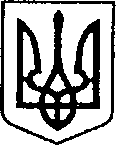 Ніжинська міська радаVІIІ скликанняПротокол №30Засідання постійної комісії міської ради з питань соціально-економічного розвитку, підприємництва, інвестиційної діяльності, бюджету та фінансів18.01.2022р.Малий  залГоловуючий: Мамедов В.Х.Присутні члени комісії: Безпалий О.В., Гомоляко А.О., Кушнір М.І., Тимошик Д.М, Охонько С. М., Хоменко Ю.В., Чернишева Л.О.Присутні:   Список присутніх додається.Порядок денний:Розгляд питань порядку денного:Про внесення змін до Положення про Раду підприємців при Ніжинській міській раді (ПР №828 від 31.12.2021 року)СЛУХАЛИ: Гавриш Т.М.,  начальника відділу економіки та інвестиційної діяльності, ознайомила присутніх з проектом рішення. Зазначила, що всього надійшло 34 заяви на вступ до Ради підприємців.ВИСТУПИЛИ: Шкурко М.П., голова НМО ГО ВУТ “Просвіта”, розповів про роботу Ради підприємців  минулого складу. Порекомендував включити до Ради підприємців всіх кандидатів, які виявили бажання та написали заяви. Вважає, що чим більше членів у Раді, тим об’єктивніше розглядатимуться та обговорюватимуться питання.Хоменко Ю.В., член комісії, зауважив, що не доцільно обмежувати підприємців у правах бути членом Ради підприємців, коли вони висловили таке бажання та написали заяви. Проте, у рішенні слід зазначити кворум при якому буде правомочне засідання та кворум необхідний для прийняття рішень Радою.Тимошик Д.М.,член комісії, підтримав виступаючих та запропонував зняти даний проект з розгляду на сесії , натомість  внести  інший проект рішення міської ради, який теж розміщений на офіційному сайті Ніжинської міської ради “Про затвердження персонального складу Ради підприємців при Ніжинський міській раді (ПР №821 від 17.12.2021 року).У обговоренні  пропозиції взяли участь Гавриленко В.П., Хоменко Ю.В., Гавриш Т.М.Тимошик Д.М.,член комісії, вніс на голосування пропозицію рекомендувати  зняти даний проект з розгляду на сесії, натомість внести до порядку денного сесії міської ради проект рішення “Про затвердження персонального складу Ради підприємців при Ніжинський міській раді (ПР №821 від 17.12.2021 року).ГОЛОСУВАЛИ: «за – 5,  проти – 0, утримався - 0».ВИРІШИЛИ:Рекомендувати  зняти  проект рішення “Про внесення змін до Положення про Раду підприємців при Ніжинській міській раді “(ПР №828 від 31.12.2021 року) з розгляду на сесії, та внести до порядку денного чергової сесії міської ради проект рішення “Про затвердження персонального складу Ради підприємців при Ніжинський міській раді (ПР №821 від 17.12.2021 року).Про визначення проєктів-переможців Громадського бюджету 2022 року та подальше їх фінансування  (ПР №867 від 17.01.2022 року)СЛУХАЛИ: Гук О.О.,  т.в.о. начальника відділу інформаційно-аналітичної роботи та комунікацій з громадськістю, ознайомила присутніх з проектом рішення.Тимошик Д.М.,член комісії, вніс на голосування пропозицію підтримати проект рішення.ГОЛОСУВАЛИ: «за – 6,  проти – 0, утримався - 0».ВИРІШИЛИ:Підтримати проект рішення та рекомендувати для розгляду на черговій сесії міської ради.Про припинення комунального підприємства «Керуюча компанія «Північна» (ПР №833 від 10.01.2022 року)СЛУХАЛИ: Гавриш Т.М.,  начальника відділу економіки та інвестиційної діяльності, ознайомила присутніх з проектом рішення. ВИСТУПИЛИ: Кушніренко А.М., начальник УЖКГ та Б, пояснив ситуацію щодо КП “Керуюча компанія “Північна”.У обговоренні взяли участь члени комісії Тимошик Д.М., Охонько С.М., Хоменко Ю.В.Тимошик Д.М., член комісії, вніс на голосування пропозицію :Підтримати проект рішення та рекомендувати для розгляду на черговій сесії міської ради.Рекомендувати  міському голові доручити начальнику управління комунального майна та земельни х відносин Онокало І.А. та голові постійної комісії міської ради  з питань житлово-комунального господарства, комунальної власності, транспорту і зв’язку та енергозбереження Дегтяренку В.М. з метою збереження об’єкту комунальної власності - полігону “Сапсан”, розглянути можливість передачі його  на баланс КП “Служба Єдиного Замовника” або здачі в оренду.  ГОЛОСУВАЛИ: «за – 7,  проти – 0, утримався - 0». ВИРІШИЛИ: Підтримати проект рішення та рекомендувати для розгляду на черговій сесії міської ради.Рекомендувати  міському голові доручити начальнику управління комунального майна та земельни х відносин Онокало І.А. та голові постійної комісії міської ради  з питань житлово-комунального господарства, комунальної власності, транспорту і зв’язку та енергозбереження Дегтяренку В.М. з метою збереження об’єкту комунальної власності - полігону “Сапсан”, розглянути можливість передачі його  на баланс КП “Служба Єдиного Замовника” або здачі в оренду.4. Про ліквідацію Ніжинської загальноосвітньої школи І-ІІ ступенів №12 Ніжинської міської ради Чернігівської області (ПР №830 від 06.01.2022 року)СЛУХАЛИ:  Градобик В.В.,  начальника управління освіти,  пояснила причини розробки вказаного проекту рішення та ознайомила присутніх з  інформацією про потреби в коштах Управління освіти Ніжинської міської ради на 2022 рік. (інформація додається).ВИСТУПИЛИ: Писаренко Л.В., начальник фінансового управління, підтримала розробників проекту рішення та доповіла про заплановані видатки по бюджету на 2022 рік, зокрема, що стосується галузі освіти.Пашньова С.С., директор ЗОШ І-ІІ ст. №12, щодо недоцільності закриття школи та про навчання дітей з особливими освітніми потребами                              у ЗОШ І-ІІ ст. №12.У обговоренні проекту рішення взяли участь Хоменко Ю.В., Тимошик Д.М., Мамедов В.Х., Гавриленко В.П., Гомоляко А.О., Охонько С.М., Шкурко М.П., батьки учнів   ЗОШ І-ІІ ст. №12.Мамедов В.Х., голова комісії, вніс на голосування пропозицію  проект рішення рекомендувати на розгляд сесії.  ГОЛОСУВАЛИ: «за – 7,  проти – 0, утримався - 0». ВИРІШИЛИ: Проект рішення  рекомендувати на розгляд  сесії міської ради.5. Про ліквідацію Ніжинської загальноосвітньої школи І-ІІ ступенів №4 Ніжинської міської ради Чернігівської області (ПР №829 від 06.01.2022 року)СЛУХАЛИ:  Градобик В.В.,  начальника управління освіти,  аргументувала необхідність прийняття вказаного проекту рішення.ВИСТУПИЛИ: Пулінець О.Г., в.о.директора ЗОШ І-ІІ ст. №4, із зауваженнями щодо недоцільності закриття школи.У обговоренні проекту рішення взяли участь Хоменко Ю.В., Тимошик Д.М., Мамедов В.Х., Гавриленко В.П., Гомоляко А.О., Охонько С.М., Шкурко М.П., батьки учнів   ЗОШ І-ІІ ст. №4.Мамедов В.Х., голова комісії, вніс на голосування пропозицію  проект рішення рекомендувати на розгляд сесії.  ГОЛОСУВАЛИ: «за – 7,  проти – 0, утримався - 0». ВИРІШИЛИ: Проект рішення  рекомендувати на розгляд  сесії міської ради.Про внесення змін до рішення Ніжинської міської ради VIII скликання від 21 грудня 2021 року №7-18/2021 «Про бюджет Ніжинської міської територіальної громади на 2022 рік (код бюджету 2553800000)» (ПР №871 від 19.01.2022 року)СЛУХАЛИ:  Писаренко Л.В.,  начальника фінансового управління,   доповіла про зміни, які фінуправління пропонує внести до бюджету  Ніжинської міської ТГ та ознайомила присутніх з  пропозиціями викладеними у листах, які нещодавно надійшли з установ, організацій, управлінь та комунальних підприємств (Пропозиції по внесенню змін до бюджету Ніжинської міської ТГ на 19 сесію Ніжинської міської ради                   8 скликання  додаються.)Мамедов В.Х., голова комісії, вніс на голосування пропозицію підтримати проект рішення зі змінами та рекомендувати для розгляду  на черговій сесії міської радиГОЛОСУВАЛИ: «за – 7,  проти – 0, утримався - 0». ВИРІШИЛИ: Підтримати проект рішення зі змінами та рекомендувати для розгляду  на черговій сесії міської ради.              7. Про внесення змін в Паспорт міської цільової програми «Розвитку та фінансової підтримки комунальних підприємств Ніжинської міської територіальної громади на 2022 рік» (Додаток 36 до рішення Ніжинської міської ради VIII скликання від 21 грудня 2021 року №6-18/2021 «Про затвердження бюджетних програм місцевого/регіонального значення на 2022 рік») (ПР №870 від 18.01.2022 року)СЛУХАЛИ:  Кушніренка А.М..,  начальника УЖКГ та Б,   ознайомив присутніх з  проектом рішення та пояснив  внесення відповідних змін необхідністю вирішення окремих питань господарської діяльності КТВП “Школяр” - поточний ремонт приміщення харчоблоку.Мамедов В.Х., голова комісії, вніс на голосування пропозицію підтримати проект рішення  та рекомендувати для розгляду  на черговій сесії міської радиГОЛОСУВАЛИ: «за – 7,  проти – 0, утримався - 0». ВИРІШИЛИ: Підтримати проект рішення  та рекомендувати для розгляду  на черговій сесії міської ради.Голова комісії                                                     Володимир МАМЕДОВ№Назва та реєстраційний номер проектуДоповідаєПро внесення змін до Положення про Раду підприємців при Ніжинській міській раді (ПР №828 від 31.12.2021 року)Гавриш Т. М.Про визначення проєктів-переможців Громадського бюджету 2022 року та подальше їх фінансування  (ПР №867 від 17.01.2022 року)Гук О.О.Про припинення комунального підприємства «Керуюча компанія «Північна» (ПР №833 від 10.01.2022 року)Гавриш Т. М.Про ліквідацію Ніжинської загальноосвітньої школи І-ІІ ступенів №12 Ніжинської міської ради Чернігівської області (ПР №830 від 06.01.2022 року)Градобик В. В.Про ліквідацію Ніжинської загальноосвітньої школи І-ІІ ступенів №4 Ніжинської міської ради Чернігівської області (ПР №829 від 06.01.2022 року)Градобик В. В.Про внесення змін до рішення Ніжинської міської ради VIII скликання від 21 грудня 2021 року №7-18/2021 «Про бюджет Ніжинської міської територіальної громади на 2022 рік (код бюджету 2553800000)» (ПР №871 від 19.01.2022 року)Писаренко Л.В.Про внесення змін в Паспорт міської цільової програми «Розвитку та фінансової підтримки комунальних підприємств Ніжинської міської територіальної громади на 2022 рік» (Додаток 36 до рішення Ніжинської міської ради VIII скликання від 21 грудня 2021 року №6-18/2021 «Про затвердження бюджетних програм місцевого/регіонального значення на 2022 рік») (ПР №870 від 18.01.2022 року)Кушніренко А. М.